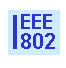 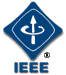 IEEE P802.21 Media Independent Handover ServicesMeeting Minutes of the IEEE P802.21d Sponsor Ballot Resolution Committee TeleconferencesChair: Yoshihiro OhbaEditor: Antonio de la OlivaDate & Time: Friday, December 5, 2014, 10am-noon, Eastern TimeAgenda: Review of pre-D07 draft specificationAttendees: Antonio de la Olive (UC3M), Yoshikazu Hanatani (Toshiba), Subir Das (ACS), Yoshihiro Ohba (Toshiba)Minutes taken by Yoshi.IEEE IPR policy was explained.  No IPR declaration in the call.Reviewed D06.1 snapshot.Discussed Hanatani-san’s comments.  The following changes will be made in order to follow the comment resolution outcome.- Page 20: change VerifyGroupKey to VerifyGroupCode.- Page 23: Remove one of two “(optional)”.- Page 61: s/MIGKSK/MIGKVK/.- Page 62: In the last paragraph, add “or omits the CompleteSubtree” after “the Bloom Filter as the Complete Subtree”.- Page 67: In Figure 41, change “n matches S?” to “n matches BF?”- Page 77: In Figure 46, make Complete Subtree optional, remove Sequence Number TLV and add a box "Generate Sequence Number TLV."- Page 78: in step c, change “Step j)” to “Step e)” and change “Step n)” to “Step m)”. In step d) change “Step n)” to “Step m”, and change “Step g)” to “Step f)”.- Page 83: Change 9.6.3.1 title to “Multicast message signature”.- Page 84: In Figure 51, CERT_SERIAL_NUMBER and SEQUENCE_NUMBER in Signature TLV are part of ECDSA_Signature.- Page 85: In Figure 52, CERT_SERIAL_NUMBER in Signature TLV is part of ECDSA_Verify, change Security TLV to Service Specific TLVs or a fragment, and remove SAID TLV.- In Figures 50, 51, 52, 53, use solid lines for Signature TLV box.Editor will reflect these changes and generate D07, and then recirculation SB recirculation will start.The call ended at 8:30am.